108學年度嘉義縣藝術與美感深耕計畫子計畫二之一補助學校藝術深耕教學計畫成果報告表(期中報告)校 名嘉義縣民雄鄉三興國民小學嘉義縣民雄鄉三興國民小學嘉義縣民雄鄉三興國民小學方案名稱馬賽拼貼 笛確不凡馬賽拼貼 笛確不凡活動日期108年8月1日~108年12月31日108年8月1日~108年12月31日108年8月1日~108年12月31日活動地點美勞教室、音樂教室美勞教室、音樂教室參加對象三至六年級學生三至六年級學生參與人次82人藝術家劉玲伶呂承育計畫說明目標(一) 協同內外師資:邀請繪畫藝術家、陶笛音樂家與校內藝文師資合作教學，深耕三興國小校本藝術與人文課程推展，擴增藝術賞析創作人口，終能落實本校願景-美感學園。(二)有趣的馬賽克拼貼:藉由馬賽克藝術家規劃不同有趣的拼貼，先進行不同色彩的點的創作，教導學生色調的協調性與造型創作，及馬賽克的表現技法，進而讓孩子的創意加入創作中。(三)讓孩子笛確不凡:透過陶笛音樂家入校，藉由階段性的樂曲賞析、技法指導實作體驗，以涵養學生樂曲的鑑賞與樂器演奏能力，進而展現潛能自信，深耕藝術涵養。（四）推動展演，邁出校園:藉由生活化音樂與馬賽克藝術，讓在地美學藝術能走入校園，讓三興藝術資源改變社區，讓三興學區處處有藝術、人人有創作。(一) 協同內外師資:邀請繪畫藝術家、陶笛音樂家與校內藝文師資合作教學，深耕三興國小校本藝術與人文課程推展，擴增藝術賞析創作人口，終能落實本校願景-美感學園。(二)有趣的馬賽克拼貼:藉由馬賽克藝術家規劃不同有趣的拼貼，先進行不同色彩的點的創作，教導學生色調的協調性與造型創作，及馬賽克的表現技法，進而讓孩子的創意加入創作中。(三)讓孩子笛確不凡:透過陶笛音樂家入校，藉由階段性的樂曲賞析、技法指導實作體驗，以涵養學生樂曲的鑑賞與樂器演奏能力，進而展現潛能自信，深耕藝術涵養。（四）推動展演，邁出校園:藉由生活化音樂與馬賽克藝術，讓在地美學藝術能走入校園，讓三興藝術資源改變社區，讓三興學區處處有藝術、人人有創作。(一) 協同內外師資:邀請繪畫藝術家、陶笛音樂家與校內藝文師資合作教學，深耕三興國小校本藝術與人文課程推展，擴增藝術賞析創作人口，終能落實本校願景-美感學園。(二)有趣的馬賽克拼貼:藉由馬賽克藝術家規劃不同有趣的拼貼，先進行不同色彩的點的創作，教導學生色調的協調性與造型創作，及馬賽克的表現技法，進而讓孩子的創意加入創作中。(三)讓孩子笛確不凡:透過陶笛音樂家入校，藉由階段性的樂曲賞析、技法指導實作體驗，以涵養學生樂曲的鑑賞與樂器演奏能力，進而展現潛能自信，深耕藝術涵養。（四）推動展演，邁出校園:藉由生活化音樂與馬賽克藝術，讓在地美學藝術能走入校園，讓三興藝術資源改變社區，讓三興學區處處有藝術、人人有創作。(一) 協同內外師資:邀請繪畫藝術家、陶笛音樂家與校內藝文師資合作教學，深耕三興國小校本藝術與人文課程推展，擴增藝術賞析創作人口，終能落實本校願景-美感學園。(二)有趣的馬賽克拼貼:藉由馬賽克藝術家規劃不同有趣的拼貼，先進行不同色彩的點的創作，教導學生色調的協調性與造型創作，及馬賽克的表現技法，進而讓孩子的創意加入創作中。(三)讓孩子笛確不凡:透過陶笛音樂家入校，藉由階段性的樂曲賞析、技法指導實作體驗，以涵養學生樂曲的鑑賞與樂器演奏能力，進而展現潛能自信，深耕藝術涵養。（四）推動展演，邁出校園:藉由生活化音樂與馬賽克藝術，讓在地美學藝術能走入校園，讓三興藝術資源改變社區，讓三興學區處處有藝術、人人有創作。(一) 協同內外師資:邀請繪畫藝術家、陶笛音樂家與校內藝文師資合作教學，深耕三興國小校本藝術與人文課程推展，擴增藝術賞析創作人口，終能落實本校願景-美感學園。(二)有趣的馬賽克拼貼:藉由馬賽克藝術家規劃不同有趣的拼貼，先進行不同色彩的點的創作，教導學生色調的協調性與造型創作，及馬賽克的表現技法，進而讓孩子的創意加入創作中。(三)讓孩子笛確不凡:透過陶笛音樂家入校，藉由階段性的樂曲賞析、技法指導實作體驗，以涵養學生樂曲的鑑賞與樂器演奏能力，進而展現潛能自信，深耕藝術涵養。（四）推動展演，邁出校園:藉由生活化音樂與馬賽克藝術，讓在地美學藝術能走入校園，讓三興藝術資源改變社區，讓三興學區處處有藝術、人人有創作。計畫說明內容（一）讓孩子笛確不凡1.了解單管陶笛之構造、學會腹式呼吸法2.能熟悉中音Do~高音Do的指法、能完整吹奏曲目3.欣賞陶笛音樂會、進行陶笛合奏團演練與校內外公開展演（二）有趣的馬賽克拼貼1.馬賽克的概述說、馬賽克的表現技法、馬賽克的製作方法2.馬賽克草稿設計、馬賽克草稿顏色編排、馬賽克圖製作（一）讓孩子笛確不凡1.了解單管陶笛之構造、學會腹式呼吸法2.能熟悉中音Do~高音Do的指法、能完整吹奏曲目3.欣賞陶笛音樂會、進行陶笛合奏團演練與校內外公開展演（二）有趣的馬賽克拼貼1.馬賽克的概述說、馬賽克的表現技法、馬賽克的製作方法2.馬賽克草稿設計、馬賽克草稿顏色編排、馬賽克圖製作（一）讓孩子笛確不凡1.了解單管陶笛之構造、學會腹式呼吸法2.能熟悉中音Do~高音Do的指法、能完整吹奏曲目3.欣賞陶笛音樂會、進行陶笛合奏團演練與校內外公開展演（二）有趣的馬賽克拼貼1.馬賽克的概述說、馬賽克的表現技法、馬賽克的製作方法2.馬賽克草稿設計、馬賽克草稿顏色編排、馬賽克圖製作（一）讓孩子笛確不凡1.了解單管陶笛之構造、學會腹式呼吸法2.能熟悉中音Do~高音Do的指法、能完整吹奏曲目3.欣賞陶笛音樂會、進行陶笛合奏團演練與校內外公開展演（二）有趣的馬賽克拼貼1.馬賽克的概述說、馬賽克的表現技法、馬賽克的製作方法2.馬賽克草稿設計、馬賽克草稿顏色編排、馬賽克圖製作（一）讓孩子笛確不凡1.了解單管陶笛之構造、學會腹式呼吸法2.能熟悉中音Do~高音Do的指法、能完整吹奏曲目3.欣賞陶笛音樂會、進行陶笛合奏團演練與校內外公開展演（二）有趣的馬賽克拼貼1.馬賽克的概述說、馬賽克的表現技法、馬賽克的製作方法2.馬賽克草稿設計、馬賽克草稿顏色編排、馬賽克圖製作經費使用情形核定金額：新臺幣64000元；實支金額：新臺幣24153元執行率(實支金額/核定金額*100%)：　38　%落後請說明及精進策略： 上學期預計聘請之音樂教師有事，無法上課，故將上學期之授課節數改撥至下學期使用，增加授課年級。核定金額：新臺幣64000元；實支金額：新臺幣24153元執行率(實支金額/核定金額*100%)：　38　%落後請說明及精進策略： 上學期預計聘請之音樂教師有事，無法上課，故將上學期之授課節數改撥至下學期使用，增加授課年級。核定金額：新臺幣64000元；實支金額：新臺幣24153元執行率(實支金額/核定金額*100%)：　38　%落後請說明及精進策略： 上學期預計聘請之音樂教師有事，無法上課，故將上學期之授課節數改撥至下學期使用，增加授課年級。核定金額：新臺幣64000元；實支金額：新臺幣24153元執行率(實支金額/核定金額*100%)：　38　%落後請說明及精進策略： 上學期預計聘請之音樂教師有事，無法上課，故將上學期之授課節數改撥至下學期使用，增加授課年級。核定金額：新臺幣64000元；實支金額：新臺幣24153元執行率(實支金額/核定金額*100%)：　38　%落後請說明及精進策略： 上學期預計聘請之音樂教師有事，無法上課，故將上學期之授課節數改撥至下學期使用，增加授課年級。核定金額：新臺幣64000元；實支金額：新臺幣24153元執行率(實支金額/核定金額*100%)：　38　%落後請說明及精進策略： 上學期預計聘請之音樂教師有事，無法上課，故將上學期之授課節數改撥至下學期使用，增加授課年級。教學回饋與省思-藝術家投身馬賽克藝術創作領域近25年的時間，深知馬賽克在國內發展已有一段歷程，但始終沒走出馬賽克工藝技術的精髓，也希望透過這樣的方式與計畫，試圖找出有別於以往的馬賽克工藝發展道路，在本校推行「美感學園」初步獲得一定成效，希望更進一步發展；有別於平面創作之不同道路‧投身馬賽克藝術創作領域近25年的時間，深知馬賽克在國內發展已有一段歷程，但始終沒走出馬賽克工藝技術的精髓，也希望透過這樣的方式與計畫，試圖找出有別於以往的馬賽克工藝發展道路，在本校推行「美感學園」初步獲得一定成效，希望更進一步發展；有別於平面創作之不同道路‧投身馬賽克藝術創作領域近25年的時間，深知馬賽克在國內發展已有一段歷程，但始終沒走出馬賽克工藝技術的精髓，也希望透過這樣的方式與計畫，試圖找出有別於以往的馬賽克工藝發展道路，在本校推行「美感學園」初步獲得一定成效，希望更進一步發展；有別於平面創作之不同道路‧投身馬賽克藝術創作領域近25年的時間，深知馬賽克在國內發展已有一段歷程，但始終沒走出馬賽克工藝技術的精髓，也希望透過這樣的方式與計畫，試圖找出有別於以往的馬賽克工藝發展道路，在本校推行「美感學園」初步獲得一定成效，希望更進一步發展；有別於平面創作之不同道路‧投身馬賽克藝術創作領域近25年的時間，深知馬賽克在國內發展已有一段歷程，但始終沒走出馬賽克工藝技術的精髓，也希望透過這樣的方式與計畫，試圖找出有別於以往的馬賽克工藝發展道路，在本校推行「美感學園」初步獲得一定成效，希望更進一步發展；有別於平面創作之不同道路‧投身馬賽克藝術創作領域近25年的時間，深知馬賽克在國內發展已有一段歷程，但始終沒走出馬賽克工藝技術的精髓，也希望透過這樣的方式與計畫，試圖找出有別於以往的馬賽克工藝發展道路，在本校推行「美感學園」初步獲得一定成效，希望更進一步發展；有別於平面創作之不同道路‧教學回饋與省思-協同教師藉由藝術家對美的想法與美的實踐給予美感教育。從國內外作品觀摩與介紹、草圖設計、實際編排、馬賽克剪黏，讓學童體驗整個創作流程。學童也從中學習不同的媒材表現，讓師生得到一種不同美的饗宴。藉由藝術家對美的想法與美的實踐給予美感教育。從國內外作品觀摩與介紹、草圖設計、實際編排、馬賽克剪黏，讓學童體驗整個創作流程。學童也從中學習不同的媒材表現，讓師生得到一種不同美的饗宴。藉由藝術家對美的想法與美的實踐給予美感教育。從國內外作品觀摩與介紹、草圖設計、實際編排、馬賽克剪黏，讓學童體驗整個創作流程。學童也從中學習不同的媒材表現，讓師生得到一種不同美的饗宴。藉由藝術家對美的想法與美的實踐給予美感教育。從國內外作品觀摩與介紹、草圖設計、實際編排、馬賽克剪黏，讓學童體驗整個創作流程。學童也從中學習不同的媒材表現，讓師生得到一種不同美的饗宴。藉由藝術家對美的想法與美的實踐給予美感教育。從國內外作品觀摩與介紹、草圖設計、實際編排、馬賽克剪黏，讓學童體驗整個創作流程。學童也從中學習不同的媒材表現，讓師生得到一種不同美的饗宴。藉由藝術家對美的想法與美的實踐給予美感教育。從國內外作品觀摩與介紹、草圖設計、實際編排、馬賽克剪黏，讓學童體驗整個創作流程。學童也從中學習不同的媒材表現，讓師生得到一種不同美的饗宴。實施成果學生表示第一次接觸馬賽克拼貼課程十分新穎、有趣，對馬賽克的素材有了初步的認識；再進行馬賽克拼貼作品時，剛開始發現還蠻容易的，但是久了之後感覺需要十分有耐心才能完成，完成時間比原先想像中的久。學生表示第一次接觸馬賽克拼貼課程十分新穎、有趣，對馬賽克的素材有了初步的認識；再進行馬賽克拼貼作品時，剛開始發現還蠻容易的，但是久了之後感覺需要十分有耐心才能完成，完成時間比原先想像中的久。學生表示第一次接觸馬賽克拼貼課程十分新穎、有趣，對馬賽克的素材有了初步的認識；再進行馬賽克拼貼作品時，剛開始發現還蠻容易的，但是久了之後感覺需要十分有耐心才能完成，完成時間比原先想像中的久。學生表示第一次接觸馬賽克拼貼課程十分新穎、有趣，對馬賽克的素材有了初步的認識；再進行馬賽克拼貼作品時，剛開始發現還蠻容易的，但是久了之後感覺需要十分有耐心才能完成，完成時間比原先想像中的久。學生表示第一次接觸馬賽克拼貼課程十分新穎、有趣，對馬賽克的素材有了初步的認識；再進行馬賽克拼貼作品時，剛開始發現還蠻容易的，但是久了之後感覺需要十分有耐心才能完成，完成時間比原先想像中的久。學生表示第一次接觸馬賽克拼貼課程十分新穎、有趣，對馬賽克的素材有了初步的認識；再進行馬賽克拼貼作品時，剛開始發現還蠻容易的，但是久了之後感覺需要十分有耐心才能完成，完成時間比原先想像中的久。執行困境與建議美術的材料費較高，經費如能增加材料費的比例會更好。外聘師資這學期臨時有事無法執行授課，在上下學期授課節數的規劃上有所變動，需重新安排。美術的材料費較高，經費如能增加材料費的比例會更好。外聘師資這學期臨時有事無法執行授課，在上下學期授課節數的規劃上有所變動，需重新安排。美術的材料費較高，經費如能增加材料費的比例會更好。外聘師資這學期臨時有事無法執行授課，在上下學期授課節數的規劃上有所變動，需重新安排。美術的材料費較高，經費如能增加材料費的比例會更好。外聘師資這學期臨時有事無法執行授課，在上下學期授課節數的規劃上有所變動，需重新安排。美術的材料費較高，經費如能增加材料費的比例會更好。外聘師資這學期臨時有事無法執行授課，在上下學期授課節數的規劃上有所變動，需重新安排。美術的材料費較高，經費如能增加材料費的比例會更好。外聘師資這學期臨時有事無法執行授課，在上下學期授課節數的規劃上有所變動，需重新安排。辦理活動照片辦理活動照片辦理活動照片辦理活動照片辦理活動照片辦理活動照片辦理活動照片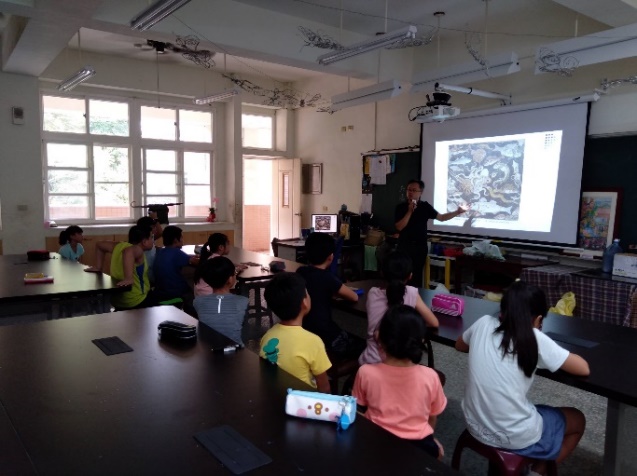 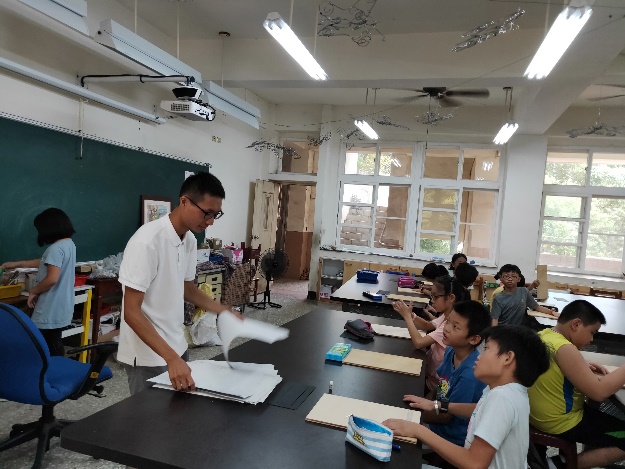 馬賽克內容概述馬賽克內容概述馬賽克內容概述馬賽克內容概述選擇作品稿選擇作品稿選擇作品稿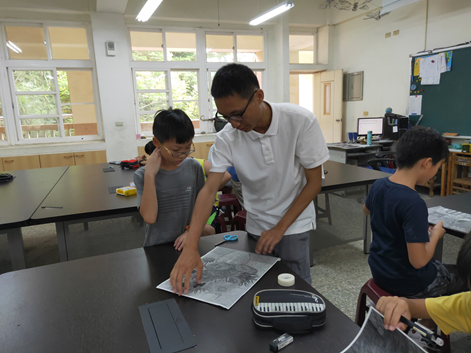 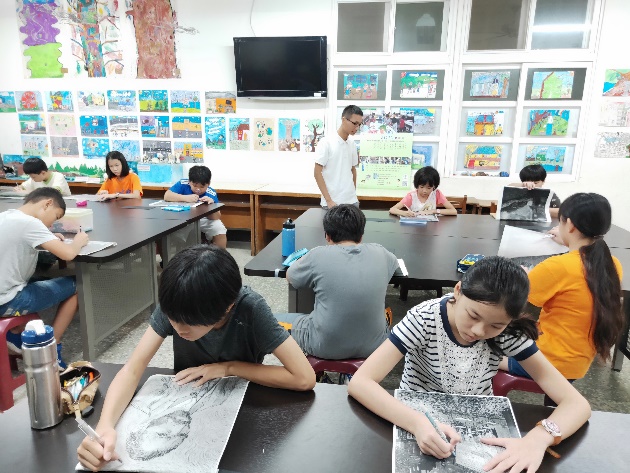 將畫稿固定於木板上將畫稿固定於木板上將畫稿固定於木板上將畫稿固定於木板上描繪稿子描繪稿子描繪稿子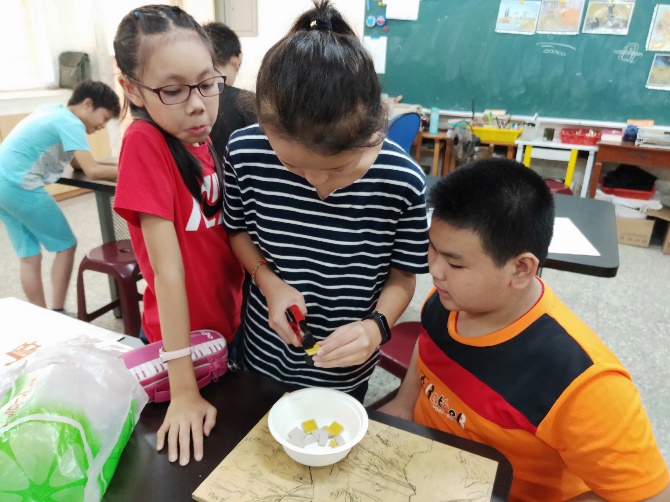 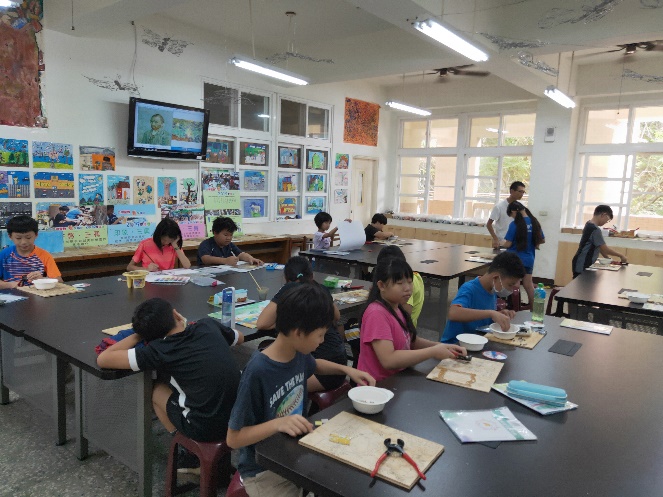 裁切小馬賽克磁磚裁切小馬賽克磁磚裁切小馬賽克磁磚裁切小馬賽克磁磚上課情形上課情形上課情形